,REPUBLIKA HRVATSKA                                                     Osnovna škola „Bol“SplitHrvatskih iseljenika 1021000 SplitKLASA:602-02/19-15/02URBROJ:2181-44-01-19-2Split, 28.02. 2019.god.GODIŠNJI  IZVJEŠTAJ O RADUOsnovne škole BOL u SplituI OSTVARENJU FINANCIJSKOG PLANAza 2018.g         Ravnatelj:Davor Bučević,prof.;mr.oec.Split, 28.2.2019.gSukladno članku 34. Odluke o izvršavanju Proračuna Grada Splita, kao proračunski korisnik Grada Splita, dostavljamo nadležnoj službi  Godišnji izvještaj o poslovanju za 2018.g u kojem: Izvještavamo o radu OŠ BOLSPLIT u 2018. godini,Izvještavamo o ostvarenju financijskog plana za 2018. godinu. U izvještaju su opisno obrazložene realizirane aktivnosti i vlastita sredstva evidentirana kroz temeljnicu u Riznici Grada (lista 7a). Predlažemo korištenje neutrošenih sredstava (vlastitih prihoda od obavljanja poslova na tržištu, prihoda od donacija, obavljanja vlastite djelatnosti, EU fondova,…),IZVJEŠTAJ O RADU OŠ BOL SPLIT U 2018.GIzvještaj o radu OŠ Bol Split odnosi se na cijelu 2018.g koja obuhvača dvije školske godine: drugo polugodište u 202017./18.šk.g i prvo polugodište 2018./19.g. školske godine, dok se financijsko izvješće odnosi na fiskalnu 2018.g.Time je ovo izvješće kompilacija više prihvaćenih službenih izvješća koja su prihvaćena od strane Školskog odbora Škole tijekom 2017. i 2018. kalendarske godine. U navedenim dokumentima determinira se 7 segmenata izvješća:Ostvarenost Godišnjeg plana i programa radaOstvarenost Godišnjeg kurikulaOstvarenost nastavnog procesaPoboljšanje tehničko-tehnoloških uvjeta u ŠkoliUčinkovitost dionika i kolegijalnih tijela ŠkoleOstvarenost projekata ŠkoleOstvarenje potreba učenika kroz projekte i programe Škole.Svi navedeni dokumenti protokolirani su, arhivirani u Školi i poslani Gradu Splitu i MZO RH, što je određeno zakonskim obvezama.Potrebno je istaknuti potporu Grada Splita u poboljšanju tehničko tehnološki uvjeta u Školi financiranjem iz proračuna slijedećih navedeni projekta. Prikazani su i troškovi za investicijsko opremanje i održavanje iz vlastitih prihoda i donacija Školi  :1. Zamjena rasvjetnih tijela u svim učionicama Škole, financirano proračunskim sredstvima Grada Splita u visini 500.000,00 kn2.Instaliranje nove informatičke opreme, računala, u učionici informatika u 43.000, kn3. kupnja 7 laptopa za učitelje u vrijednosti 19.985,00 kn, 2 velika TV prijemnika 140cm promjera za učionice4.Izradu novog namještaja u zbornici Škole, uz brušenje i lakiranje parketa u istom prostoru u vrijednosti 25.519,70 kn5.Oprema z knjižnicu: .PC za knjižnicu škole 5.712,0 kn , TV smart samsung5.528,38 kn, printer 1.470,00 kn6.Kupnja i postavljanje zavjesa u društvenu dvoranu Škole, trošak 9.947,68 kn7. PC za nastavnika u informatičkoj učionici u vrijednosti 2.676,00 kn8.Kupnja lektirnih naslova iz sredstava Grada i Škole u vrijednost od 6.447,10 kn9.Prigodna večera koju je po pravilima EU projekta „Open your mind change your life“ a kojumora financirati Škola domaćin, iznosu 5.760,00 kn 10. PC prijenosno računalo kao nagrada učeniku generacije 2.953,35 kn11.Knjiga „Arheologija“ komada 35, kao nagrada izvrsnim učenicima  u 2017./18.šk.g, iznos 2.765,00 kn12.Uništavač dokumenata prema direktivi EU-a, u iznosu 5.525,00 kn13.Ukupno 10 ploča za razrede u vrijednosti 13.875,00 kn financirao Grad za nabavu školskog namještaja14. sanacija balkona i postavljanje novih pločica, financiran sredstvima Grada, u iznosu od 18.031,00 kn15. Projektor i SSD diskovi za informatičku učionicu za PC-e u istoj u vrijednosti 6.810,00 kn16. SMART TV 2 komada 8.995,00 kn17. Za KMT 2.200,00 + 1.792,42za oprema za radionicu ukupno 4.000,00 kn18.Konfiguracija informatičkog kabineta, instalacija originalnog školskog operativnog sustava i pripadajućeg softver ukupno 6.862,50 kn19.Uređenje zbornice novim namještajem, brušenje parketa, ukupno 19.930,00 kn20.Zidni nosači – produživa ruka 2 komada ukupno 5.562,50 knUz odbijanje nastave određene Planom i program rada škola u RH, ističemo i projekte:Status EKO škole Hrvatske Od 2011. godine koji se obnavlja-potvrđuje svake 2 godine. Ove 2018. nakon 6 godišnjeg potvrđivanja tri puta statusa eko škole, dodijelit će se i brončani status Školi, u svibnju u Zagrebu. Projekti financiran sredstvima EU fondova (3) ostvarena u našoj Školi.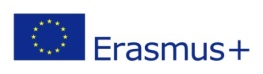 Završetkom 2018.g uspješno je realiziran 3. EU projekt: „Open your mind change your life“.  u kojem je direktno sudjelovala naša Škola. Projektom su naši učenici i učitelji posjetili slijedeće škole i gradove u kojima su u 10-dnevnim boravcima provodili projekt: Poljska, škola “Zespol Szkol“ u Lubczy; Njemačka, škola „Realschule  Heepen u Bielfeledu; Grčka, Krf škola „1st Gimnasium of Corfu“; Portugal,Seixsal škola „“Agrupamento de Escolas Dr.Antonio Augusto“. Ukupno je projektom održano: 405 dodatnih sati nastave41 izlet23 intervjua33 stručna predavanja15 učenika iz naše Škole13 učitelja iz naše Škole2 transnacionalna sastanka4 internacionalne aktivnosti Projektom je Škola, kako je u financijskom izvješću navedeno, uz sve pokrivene troškove projekta, osigurala i dodatna sredstva za svoj rad 2018.g u visini 26.271,00 knProjekt je realiziran prema planu za 2016. godinu  Učenici i učitelji sudjelovali su u mobilnostima održanim u Portugalu, Njemačkoj i Poljskoj.Sudjelovao je slijedeći broj osoba:2. IZVJEŠTAJ O OSTVARENJU FINANCIJSKOG PLANA U 2018.gUkupna bilanca poslovanja Škole je pozitivna, iako je financijsko stanje na 31.12.2018.g za 2018.g  u manjku za 14.717,00 kn  rezultat je nepodmirenih obveza od strane nadležnih proračuna u iznosu od  134.2018,00 kn (AOP 632)IZVJEŠĆE O POSLOVANJU  ZA RAZDOBLJE OD 01.01.-31.12.2018.      OBRAZAC PR-PR RAS1.1. Prihodi iz državnog proračuna-nenadl. pror. 1.1.1. Prihodi iz Državnog proračuna plaće i naknade,ostalo ............... …………….5.989.309           -Kapitalne potpore iz državnog proračuna…………………………………………......      43.000                                    Ukupno Ministarstvo znanosti, obrazovanja i sporta …………………………….6.032.309       1.3. Županijski proračun………………………………………………………………………...                 1.700      1.4. Tekuće pomoći od tijela i institucija EU……………………………………………….           45.522      Ukupno tekuće pomoći iz proračuna koji im nije nadležan      (AOP 045 )             6.079.531                             1.5. Prihodi  od Grada Splita-nadležni proračun (AOP 127)        1.5.1.Materijalni rashodi  ……………………………... …………………………………….     287.304        1.5.2.Energija( struja, lož ulje…………………………………………………………………     138.083         1.5.3.prijevoz učenika ……………. …………………………………………………………                910        1.5.4.Zdranstvene usluge........……………………………………………………………………    9.000             1.5.5.Prihodi za nabavu nefinancijske imovine  ……………………………………….    44.917        1.5.6.Shema šk. voća………..……………………………………………………………..                4.340        1.5.7 Školski medni dan…………………………………………………………………….              1.350        1.5.8.Pomoćnici u nastavi…………………………………………………………………          276.310        1.5.9.Školski udžbenici………………………………………………………………….               380.450                   Ukupno Grad Split ………………………………………………………………………  1.142.664 (AOP 130) 1.6. Vlastiti prihodi:      1.6.1.Kamate na sredstva žiro računa ……………………………………………………………           22      1.6.2.Najam školskog prostora …………………………………………………………… ..  …       51.943
      1.6.3.Otkup-prodaja stanova …………………………………………………………………………     1.957      1.6.4.Tekuće  donacije…………………………………………………………………………………..      5.880      1.6.5.Kapitalne donacije……………………………………………………………………………….       4.054      1.6.6. Prodajna izložba………………………………………………………………………………….       7.898      UKUPNO VLASTITI PRIHODI:                                                                                          71.7541.7.Ostali prihodi:    1.7.1.ponavljači za stručni ispit……………………………………………………………………                238    1.7.2.Osiguranje učenika………………………………………………………………………………            8.400                Ukupno ostali prihodi………………………………………………………………………              8.638   PRIHODI: Ukupan prihod ostvaren 31.12.2018. god        7.302.587(AOP629) 2. Ukupni rashod(AOP 630)             2.1 Rashodi za zaposlene………………………………………………………………………6.118.652(AOP 149)             2.2.Materijalni rashodi………………………………………………………………………….   733.957(AOP 160)             2.3.Rashodi  za usluge platnog prometa ……………………………………………….       7.591(AOP 193)             2.4.Rashodi  za nabavu nefinancijske imivine………………………………………    194.362(AOP 341)               2.5.Tekuće donacije u novcu……………………………………………………………….         3.880(AOP 259)                   2.6.Naknada građanima i kućanstvima u novcu/za šk. udžb./……………..     378.353(AOP 246)            UKUPNI RASHODI:                                                                                                7.436.795 (AOP 630)UKUPNI PRIHOD ………………………………………………………………………. 7.302.587UKUPNI RASHOD …………………………………………………………………….. 7.436.795               MANJAK PRIHODA……………………………………………………………………    134.208 (AOP632)        	PRENESENI VIŠAK PRIHODA (prethodne godine)            ____________________119.491 AOP 633)                                    MANJAK PRIHODA na 31.12.2018. za pokriće u slijedećem razdoblju :                   14.717 AOP (636)    Stanje novčanih sredstava na osnovnom računu kod banke 31.12..2018.god. …………    30.451Stanje na podračunu (EU)  NA DAN 31.12.2018. ……………………………………………………..     26.271Stanje novč. sred. u glavnoj blagajni  31.12.2018.                                                                        211  UKUPNO STANJE NOVČ. SRED.  31.12/18.…………………………………………………………………  56.933 PRIJEDLOG KORIŠTENJA NEUTROŠENIH SREDSTAVA IZ 2018.gPrijedlog utroška ostvarenog viška vlastitih prihoda iz 2018. godine od 30.662,00 kn kn utrošit će se u:1.Izradu tri ormara za računovodstvenu dokumentaciju ŠkoleProcjena troška oko 8.000,00 kn2.Izrada edukacijsko-motivacijske vitrine Školskog-sportskog kluba u atriju Škole: Split – grad sportske kulture.Procjena troška 7.000,00 kn. 3.Potrebe Školskog športskog kluba, nabava opreme za/i redovno održavanja sportske dvoraneProcjena troška oko 6.000,00 kn4.Ad.hoc. redovito financijsko poslovanje ŠkoleProcjena 9.662,knPrijedlog je prihvatio Školski odbor odlukom od 22.2.2019.g Školskog o rasporedu viška prihoda iz 2018.g:-Iz EU fonda iz projekta „Open your mind change your life“ višak prihoda od 26.271,00 kn Škola je utrošila u izradu nove opreme i namještaja zbornice Škole-30.662,00 kn viška vlastitih prihoda raspoređuju se za nabavu ne financijske imovine i tekuće i investicijsko održavanje Škole.TABELARNI PRIKAZ PROVEDENIH AKTIVNOSTI U 2018.GPostignuća i rad u redovnoj nastavi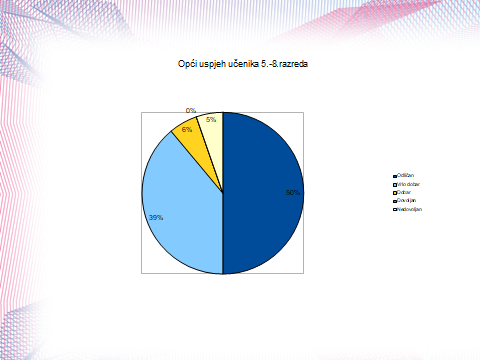 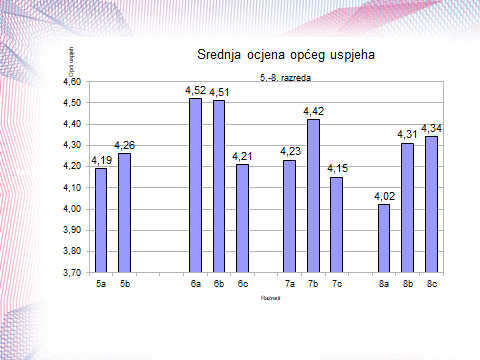 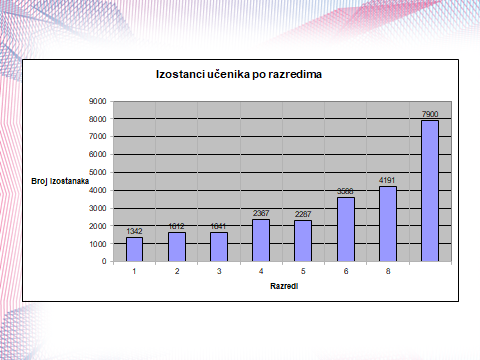 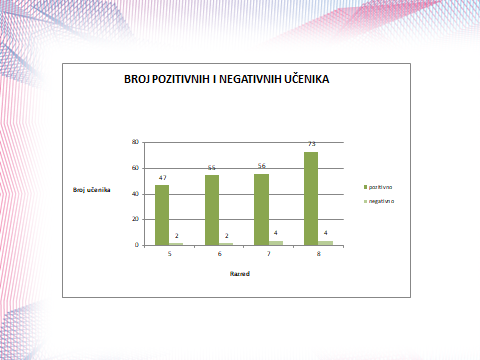 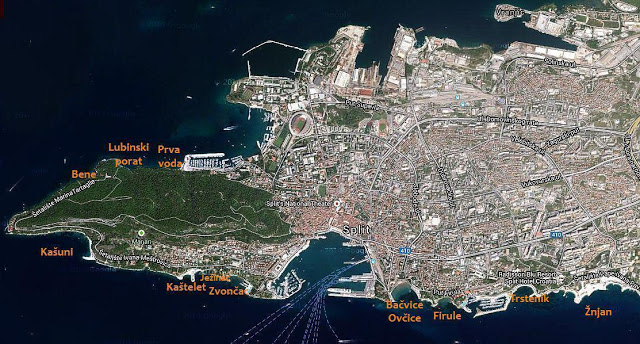 Slika 1.Grad Split i položaj OŠ Bol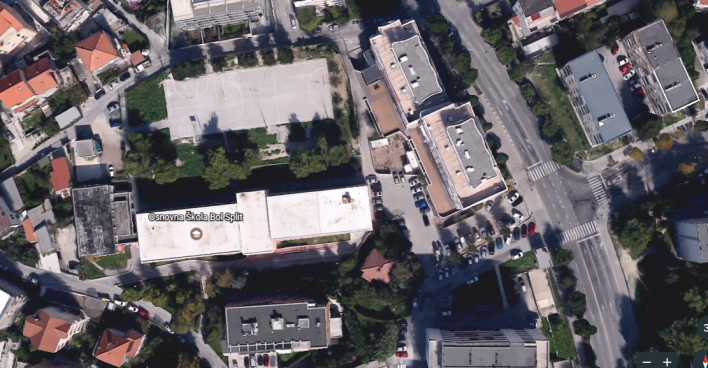 Slika 2.Školska zgrada i igralište i uže područje PRIJEDLOG MJERA ZA POBOLJŠANJE UVJETA RADA IUNAPREĐIVANJA OBRAZOVNOG I ODGOJNOG RADA ŠKKOLEGradu Splitu financirao je iz proračuna u 2018. g zamjenu rasvjetnih tijela u svim učionicama Škole. Unapređivanje obrazovnog i odgojnog procesa kontinuirano se postiže stručnim debatama  zaposlenika na stručnim tijelima Škole: Učiteljskom vijeću, Razrednim vijećima, Stručno-razvojne službe.  Kao i kroz suradnju  sa Ministarstvom znanosti i obrazovanja, Agencijom za odgoj i obrazovanje,  Županijom  splitsko-dalmatinskom Službom za društvene djelatnosti,  te  osnivačem Gradom Splitom.REALIZIRANI SATOVI  ŠPP I ZDRAVSTVENOG ODGOJA ( +GRAĐANSKI ODGOJ) u prvom i drugom obrazovnom razdoblju ŠK.GOD. 2017./18.PRVO POLUGODIŠTE 2018./19. školske gofineIZVJEŠĆA i ANALIZA postignuća učenika u prvom plugodištu 2018./19.šk.g , kao dio  izvješće o radu Škole u 2018.g izvršila su se na sjednicama Razrednih vijeća u prosincu 2018.g i sjednici Učiteljskog vijeća  u siječnju 2019.g.Na početku 2018./19.škoske godine, tijekom rujna mjeseca, konstituirana su Vijeće učenika i Vijeće roditelja, prihvaćeni Godišnji plan rada Škole i Godišnji kurikul Škole u kojima su određeni sadržaji rada, projekti, programi rada učitelja, kao i djelovanja Škole. Konstitutivna tijela Škole prihvatili su i strateške dokumente: Europski razvojni plan Škole kao podloga za prijave na financiranje i budućih projekata iz fondova EU-a. Do sada su financirana 3 EU projekta Škole.Strategija razvoja Škole  definirana kroz željena dostignuća kvalitete u 23 izgrađujuće komponente kvalitete. Koja smo postavili u planove rada i kurikule naše Škole.PRILOZI:1. Odluka o rasporedu viška prohoda iz 2018.g2. Temeljnica u Riznici Grada (lista 7a).Split, 28.veljače 2019.gRavnatelj: Davor Bučević,prof.;mr.oec.MjestoBroj učiteljaBroj učenikaUKUPNO10.2016.Portugal,Seixal,Lisabon30312.2016.Njemačka, Bielefeld4485.2017.Poljska, Lubcza2682017./18.10.2017.Grčka, Corfu75123.2018.Hrvatska, Split 5.2018.Grčka, Corfu303UKUPNO:191534BROJ SJEDNICA Učiteljsko vijeće10Školski odbor3Vijeće učenika2Vijeće roditelja3Tim za kvalitetu1Broj učitelja37Broj stručnih suradnika3Ravnatelj    Administracija               Tehničko/pom.osoblje1                                                 2                                                 8                Broj učenika sa prilagodbom sadržaja11Broj učenika uz individualizirane prog12Posebni razredni odjel5Broj učenika u stalnom tretmanu šk psihologa30Broj učenika u stalnom tretmanu šk logopeda30Realizirani sati ŠPP i zdravstvenog odgoja i građanskog odgoja704Broj pohvaljenih učenika122Broj nagrađenih učenika29Broj učenika na županijskim natjecanjima18Broj učenika na državnim natjecanjima3RAZRED-ODJEL   BROJ  REALIZIRANIH   BROJ  REALIZIRANIH   BROJ  REALIZIRANIHSATISATIBROJ REALIZIRANIH SATIBROJ REALIZIRANIH SATIBROJ REALIZIRANIH SATIRAZRED-ODJELRAZRED-NIK I OSTALI PREDME-TNI UČITELJIPSIHOLOGPSIHOLOGLOGOPEDLOGOPEDRAZRED-NIK I OSTALI PREDME-TNI UČITELJIPSIHOLOGLOGOPED1.obr.raz.1.obr.raz.1.obr.raz.1.obr.raz.1.obr.raz.2.obr.raz.2.obr.raz.2.obr.raz.1.A2626111621   B771141914   C991141414UKUPNO424233849492.A8811121   B171722151UKUPNO2525332723.A2626113811   B44111022UKUPNO30302248334.A1111112011   B1717113021   C1515112211UKUPNO43433372435.A2222111142   B111111141   C101011192UKUPNO43433314756.A8811113   B6611621UKUPNO14142217517.A14141171   B101011121   C111122101UKUPNO3535442938.A6633121   B282833171   C101033121UKUPNO444499413UKUPNO 1.-8.27627629+23=5229+23=52933029+18=4716ŠK.GOD.17./18.    1.-8.606606999925UKUPNO SATI ŠPP:   730UKUPNO SATI ŠPP:   730UKUPNO SATI ŠPP:   730UKUPNO SATI ŠPP:   730